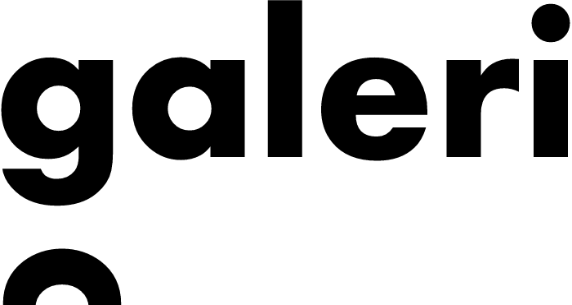 Holiadur Cymhwyso (Un Ddogfen Gaffael)38 a 40 y Bont Bridd, 6 Stryd y Llyn a 34 Stryd Fawr, Caernarfon.Pensaer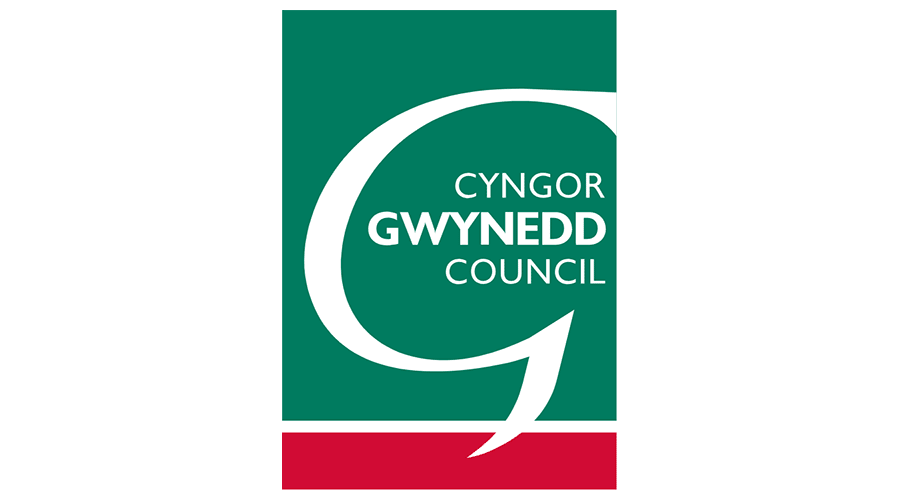 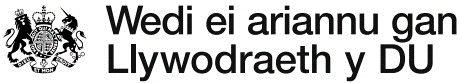 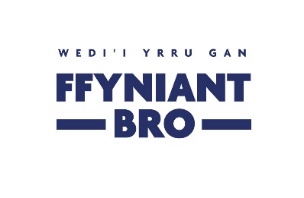 Manylion y CwmniEnw Swyddogol: Galeri Caernarfon Gwlad: CymruManylion yr HysbysiadGweithdrefn GaffaelTeitl: Gwasanaethau ymgynghori ar gyfer dylunio, adnewyddu ac addasu lloriau uchaf ar gyfer defnydd preswyl yn 38 a 40 y Bont Bridd, 6 Stryd y Llyn a 34 Stryd Fawr, Caernarfon.i)Rhowch eich enw a’ch manylion cyswllt: gan gynnwys cyfeiriad cofrestredig ac enw cwmni’r cwmni rydych chi’n cyflwyno’r tendr hwn ar ei ran. Rhowch enw a manylion cyswllt y sawl yr hoffech i’r prynwr gysylltu ag ef/hi ynghylch y tendr hwn. ADRAN A Gwybodaeth am y cynigydd ADRAN A Gwybodaeth am y cynigydd ADRAN A Gwybodaeth am y cynigydd ADRAN A Gwybodaeth am y cynigydd CwestiwnAtebUnrhyw sylwadau pellach gan y cynigydd1Busnes Bach a ChanoligYdych chi’n Fenter Fach, Ganolig neu Ficro (BBaCh)?2Busnesau a GefnogirDosbarthiadau perthnasol (nodwch a ydych yn berthnasol i un o’r rhain, ac os felly, pa un)a) Menter Gymdeithasol Gymunedol Wirfoddolb) Gweithdy Gwarchodc) Cwmni cydfuddiannol gwasanaeth cyhoeddus3Math o gyfranogiadYdych chi’n ymgeisio fel y prif gyswllt ar gyfer grŵp o weithredwyr economaidd?4Is-gontractio
Ydych chi neu, os yw’n berthnasol, y grŵp o weithredwyr economaidd yn bwriadu defnyddio isgontractwyr?5Cofrestru ar gofrestr broffesiynol berthnasol
Os yw’n berthnasol, a yw eich sefydliad wedi’i gofrestru gyda’r gofrestr(au) proffesiynol neu fasnach priodol yn yr aelod-wladwriaeth lle mae wedi’i sefydlu?6Mae angen awdurdodi sefydliad penodol
A yw’n ofyniad cyfreithiol yn y wladwriaeth lle rydych wedi’ch sefydlu i chi feddu ar awdurdodiad penodol, neu fod yn aelod o sefydliad penodol er mwyn darparu’r gwasanaethau a nodir yn y broses gaffael hon?ADRAN B Eithrio - Seiliau dros Wahardd GorfodolADRAN B Eithrio - Seiliau dros Wahardd GorfodolADRAN B Eithrio - Seiliau dros Wahardd GorfodolADRAN B Eithrio - Seiliau dros Wahardd GorfodolCwestiwnAtebUnrhyw sylwadau pellach gan y cynigydd1Y Drosedd Cyfraith Gyffredin o GynllwynA yw’r cynigydd wedi’i gael yn euog o drosedd cyfranogiad fel y’i diffinnir gan adran 45 Deddf Troseddau Difrifol 2015 - Cynllwyn o fewn ystyr adran 1 neu 1A o Ddeddf Cyfraith Trosedd 1977 neu erthygl 9 neu 9A o Orchymyn Ymdrechion a Chynllwynion Troseddol (Gogledd Iwerddon) 1983, lle mae'r cynllwyn hwnnw'n ymwneud â chymryd rhan mewn sefydliad troseddol fel y'i diffinnir yn Erthygl 2 o Benderfyniad Fframwaith y Cyngor 2008/841/JHA ar y frwydr yn erbyn troseddau cyfundrefnol?2LlygredigaethA yw’r cynigydd wedi’i gael yn euog o Lygredigaeth o fewn ystyr adran 1(2) Deddf Ymarferion Llwgr Cyrff Cyhoeddus 1889 neu adran 1 o Ddeddf Atal Llygredigaeth 1906; Y drosedd cyfraith gyffredin o lwgrwobrwyo; Llwgrwobrwyo o fewn ystyr adrannau 1, 2 neu 6 o Ddeddf Llwgrwobrwyo 2010, neu adran 113 o Ddeddf Cynrychiolaeth y Bobl 1983?3TwyllA yw’r cynigydd wedi’i gael yn euog o unrhyw un o’r troseddau canlynol, lle mae’r drosedd yn ymwneud â thwyll sy’n effeithio ar fuddiannau ariannol y Cymunedau Ewropeaidd fel y’u diffinnir gan Erthygl 1 y confensiwn ar ddiogelu buddiannau ariannol y Cymunedau Ewropeaidd:- y drosedd cyfraith gyffredin o dwyllo’r Refeniw;- y drosedd cyfraith gyffredin o gynllwynio i dwyllo; - twyll neu ladrad o fewn ystyr Deddf Dwyn 1968, Deddf Dwyn (Gogledd Iwerddon) 1969, Deddf Dwyn 1978 neu Orchymyn Dwyn (Gogledd Iwerddon) 1978;- masnachu twyllodrus o fewn ystyr adran 458 o Ddeddf Cwmnïau 1985, erthygl 451 o Orchymyn Cwmnïau (Gogledd Iwerddon) 1986 neu adran 993 o Ddeddf Cwmnïau 2006;- osgoi twyllodrus o fewn ystyr adran 170 o Ddeddf Rheoli Tollau Tramor a Chartref 1979 neu adran 72 o Ddeddf Treth ar Werth 1994;- trosedd yng nghyswllt trethu yn yr Undeb Ewropeaidd o fewn ystyr adran 71 Deddf Cyfiawnder Troseddol 1993;- dinistrio, difwyno neu guddio dogfennau neu gaffael gweithredu gwarant gwerthfawr o fewn ystyr adran 20 o Ddeddf Dwyn 1968 neu adran 19 o Ddeddf Dwyn (Gogledd Iwerddon) 1969;- twyll o fewn ystyr adran 2, 3 neu 4 o Ddeddf Twyll 2006;- meddu ar eitemau i’w defnyddio mewn achosion twyll o fewn ystyr adran 6 o Ddeddf Twyll 2006, neu wneud, addasu, cyflenwi neu gynnig cyflenwi eitemau i’w defnyddio mewn achosion twyll o fewn ystyr adran 7 o’r Ddeddf honno;4Troseddau terfysgol neu droseddau sy'n gysylltiedig â gweithgareddau terfysgolA yw’r cynigydd wedi’i gael yn euog o unrhyw drosedd:-a restrir yn adran 41 o Ddeddf Gwrthderfysgaeth 2008;- a restrir yn atodlen 2 i’r Ddeddf honno lle mae’r llys wedi penderfynu bod cysylltiad terfysgol;- o dan adrannau 44 i 46 o Ddeddf Troseddau Difrifol 2007 sy’n ymwneud â throsedd sy’n berthnasol i’r ddau bwynt blaenorol?5Gwyngalchu arian neu ariannu terfysgaethA yw’r cynigydd wedi’i gael yn euog o wyngalchu arian o fewn ystyr adrannau 340(11) a 415 Deddf Enillion Troseddau 2002;Trosedd yng nghyswllt enillion ymddygiad troseddol o fewn ystyr adran 93A, 93B neu 93C o Ddeddf Cyfiawnder Troseddol 1988 neu erthygl 45, 46 neu 47 o Orchymyn Enillion Troseddau (Gogledd Iwerddon) 19966Llafur plant a mathau eraill o fasnachu poblA yw’r cynigydd wedi’i gael yn euog o unrhyw un o’r canlynol:- trosedd dan adran 4 Deddf Lloches a Mewnfudo (Trin Hawlwyr etc.) 2004; - trosedd dan adran 59A o Ddeddf Troseddau Rhywiol 2003 - trosedd dan adran 71 o Ddeddf Crwneriaid a Chyfiawnder 2009; - trosedd yng nghyswllt enillion masnachu mewn cyffuriau o fewn ystyr adran 49, 50 neu 51 o Ddeddf Masnachu Cyffuriau 1994- trosedd dan adran 2 neu adran 4 o Ddeddf Caethwasiaeth Fodern 20157Talu trethiRheoliad 57(3) – A yw wedi’i sefydlu, ar gyfer eich sefydliad gan benderfyniad barnwrol neu weinyddol sy’n derfynol ac yn rhwymol yn unol â darpariaethau cyfreithiol unrhyw ran o’r Deyrnas Unedig neu ddarpariaethau cyfreithiol y wlad y sefydlwyd y sefydliad ynddi (os yw hynny’r tu allan i’r DU), bod y sefydliad wedi torri rhwymedigaethau sy’n ymwneud â thalu treth?8Talu nawdd cymdeithasol
Rheoliad 57(3) – A yw wedi’i sefydlu, ar gyfer eich sefydliad gan benderfyniad barnwrol neu weinyddol sy’n derfynol ac yn rhwymol yn unol â darpariaethau cyfreithiol unrhyw ran o’r Deyrnas Unedig neu ddarpariaethau cyfreithiol y wlad y sefydlwyd y sefydliad ynddi (os yw hynny’r tu allan i’r DU), bod y sefydliad wedi torri rhwymedigaethau sy’n ymwneud â thalu cyfraniadau nawdd cymdeithasol?ADRAN C Eithrio - Seiliau dros Wahardd yn ôl DisgresiwnADRAN C Eithrio - Seiliau dros Wahardd yn ôl DisgresiwnADRAN C Eithrio - Seiliau dros Wahardd yn ôl DisgresiwnADRAN C Eithrio - Seiliau dros Wahardd yn ôl DisgresiwnCwestiwnAtebUnrhyw sylwadau pellach gan y cynigydd 1Torri rhwymedigaethau ym meysydd cyfraith amgylcheddol
A yw’r cynigydd, hyd y gwyddai, wedi torri ei rwymedigaethau ym meysydd cyfraith amgylcheddol?2Torri rhwymedigaethau ym meysydd cyfraith gymdeithasol
A yw’r cynigydd, hyd y gwyddai, wedi torri ei rwymedigaethau ym meysydd cyfraith gymdeithasol?3Torri rhwymedigaethau ym meysydd cyfraith llafurA yw’r cynigydd, hyd y gwyddai, wedi torri ei rwymedigaethau ym meysydd cyfraith llafur?4MethdaliadA yw’r cynigydd yn fethdalwr?5Ansolfedd
A yw’r cynigydd yn destun achos ansolfedd neu ddwyn achos dirwyn i ben?6Asedau sy’n cael eu gweinyddu gan ddatodwr
A yw’r cynigydd mewn sefyllfa lle mae ei asedau’n cael eu gweinyddu gan ddatodwr neu gan y llys?7Trefniant gyda chredydwyr
A yw’r cynigydd mewn trefniant gyda chredydwyr?8Gweithgareddau busnes wedi cael eu hatal dros dro
A yw’r cynigydd mewn sefyllfa lle mae ei weithgareddau busnes wedi cael eu hatal?9Sefyllfaoedd tebyg fel methdaliad dan gyfraith genedlaethol
A yw’r cynigydd mewn unrhyw sefyllfa debyg sy’n deillio o weithdrefn debyg o dan ddeddfau a rheoliadau cenedlaethol?10Euog o gamymddwyn proffesiynol difrifol
A yw’r cynigydd yn euog o gamymddwyn proffesiynol difrifol?11Cytundebau gyda gweithredwyr economaidd eraill gyda’r nod o ystumio cystadleuaeth
A yw’r cynigydd wedi ymrwymo i gytundebau gyda gweithredwyr economaidd eraill gyda’r nod o ystumio cystadleuaeth?12Gwrthdaro rhwng buddiannau oherwydd ei fod yn cymryd rhan yn y weithdrefn gaffael
A yw’r cynigydd yn ymwybodol o unrhyw wrthdaro rhwng buddiannau o fewn ystyr rheoliad 24 oherwydd ei fod yn cymryd rhan yn y weithdrefn gaffael?13Ymwneud yn uniongyrchol/anuniongyrchol â’r gwaith o baratoi’r weithdrefn gaffael hon
A yw’r cynigydd neu fenter sy’n gysylltiedig ag ef wedi cynghori’r sefydliad neu’r endid contractio neu wedi bod yn gysylltiedig fel arall â pharatoi’r weithdrefn gaffael?14Terfynu cynnar
A yw’r cynigydd wedi dangos diffygion sylweddol neu barhaus o ran cyflawni gofyniad sylweddol o dan gontract cyhoeddus blaenorol, contract blaenorol gydag endid contractio, neu gontract consesiwn blaenorol, a arweiniodd at derfynu’r contract blaenorol hwnnw’n gynnar, iawndal neu sancsiynau tebyg eraill?15Cosbrestru
Ydych chi, neu eich sefydliad, wedi defnyddio’r arfer o ‘gosbrestru’ yn ystod y tair blynedd diwethaf?16CamliwioAtebwch y datganiadau canlynol:1) Mae’r sefydliad yn euog o gamliwio difrifol wrth ddarparu’r wybodaeth sy’n ofynnol ar gyfer dilysu absenoldeb seiliau dros eithrio neu gyflawni’r meini prawf dethol.2) Mae’r sefydliad wedi cadw gwybodaeth o’r fath yn ôl.3) Nid yw’r sefydliad yn gallu cyflwyno dogfennau ategol sy’n ofynnol o dan reoliad 59 o Reoliadau Contractau Cyhoeddus 2015.4) Mae’r sefydliad wedi dylanwadu ar broses gwneud penderfyniadau’r awdurdod contractio i gael gafael ar wybodaeth gyfrinachol a allai roi manteision gormodol i’r sefydliad yn y weithdrefn gaffael, neu i ddarparu gwybodaeth gamarweiniol yn esgeulus a allai ddylanwadu’n sylweddol ar benderfyniadau sy’n ymwneud ag eithrio, dethol neu ddyfarnu.Cwestiynau Ychwanegol i’w hateb17Ydych chi (os ydych chi’n unigolyn) neu unrhyw un o’ch cyfarwyddwyr, partneriaid, cyfranddalwyr, perchnogion, swyddogion, gweithwyr, asiantau neu gysylltiadau (os yw’n sefydliad) yn gysylltiedig ag unrhyw swyddogion etholedig y prynwr neu unrhyw swyddogion y prynwr sy’n ymwneud â’r broses gaffael?18Bod unrhyw ffurflenni treth eich sefydliad yn cael eu cyflwyno ar neu ar ôl 1 Hydref 2012;  a) Wedi arwain at euogfarn droseddol am droseddau sy’n ymwneud â threth sydd heb ddod i ben, neu at gosb sifil am dwyll neu osgoi talu; neub) Wedi canfod ei fod yn anghywir o ganlyniad i’r canlynol:Mae CThEM wedi llwyddo i herio eich sefydliad o dan y Rheol Gyffredinol ar Atal Camddefnydd (GAAR) neu’r egwyddor cam-drin “Halifax”; neuawdurdod treth mewn awdurdodaeth lle mae’r endid cyfreithiol wedi’i sefydlu’n llwyddiannus yn ei herio o dan unrhyw reolau treth neu ddeddfwriaeth sy’n cael effaith sy’n cyfateb neu’n debyg i’r GAAR neu’r egwyddor cam-drin “Halifax”; neumethiant cynllun osgoi yr oedd eich sefydliad yn gysylltiedig ag ef ac a hysbyswyd, neu a ddylai fod wedi cael ei hysbysu o dan y broses Datgelu Cynlluniau Osgoi Trethi (DOTAS) neu unrhyw gyfundrefn gyfatebol neu debyg mewn awdurdodaeth y sefydlwyd eich sefydliad ynddi.ADRAN D Sefyllfa Economaidd ac AriannolADRAN D Sefyllfa Economaidd ac AriannolADRAN D Sefyllfa Economaidd ac AriannolADRAN D Sefyllfa Economaidd ac AriannolCwestiwnAtebUnrhyw sylwadau pellach gan y cynigydd 1Cyfrifon Archwiliedig
Ydych chi’n gallu darparu copi o’ch cyfrifon archwiliedig ar gyfer y ddwy flynedd diwethaf, os gofynnir am hynny?2Lefel sylfaenol o statws economaidd ac ariannol
Os ydym wedi pennu lefel sylfaenol o statws economaidd ac ariannol a/neu drothwy ariannol gofynnol o fewn y meini prawf gwerthuso ar gyfer y broses gaffael hon, dylech hunanardystio drwy ateb Ydw neu Nac ydw eich bod yn bodloni’r gofynion a nodir.3Cyfrifon Rhiant
Os ydych chi wedi nodi yn yr Holiadur Dethol [Adran A, Cwestiwn 3] eich bod yn rhan o grŵp ehangach, rhowch ragor o fanylion os gwelwch yn ddaCwestiynau Ychwanegol i’w hateb4Ydych chi wedi cofrestru ar gyfer TAW?Os felly, rhowch y rhif cofrestru5A yw eich sefydliad (nodwch y dewis sy’n berthnasol):cwmni cyfyngedig cyhoedduscwmni cyfyngedigpartneriaeth atebolrwydd cyfyngedig (LLP)partneriaeth arallunig fasnachwr consortiwmArall (rhowch fanylion).         6Rhowch rif cofrestru eich cwmni neu rif cofrestru’r Bartneriaeth Atebolrwydd Cyfyngedig (os yw’n berthnasol).7Rhowch eich rhif cofrestru Dun a Bradstreet (DUNS).Os nad ydych chi wedi cofrestru ar hyn o bryd, mae’n rhaid i chi gael rhif DUNS am ddim ar gyfer eich busnes drwy fynd i http://www.dnb.co.uk/Forms/DUNS_Request.asp.8Os yw dadansoddiad o’ch sefyllfa ariannol yn dangos bod angen mesurau pellach i roi sicrwydd digonol o’ch cryfder ariannol, a allech chi ddarparu o leiaf un o’r canlynol?• Gwarant rhiant-gwmni• Bond gwarant perfformiad• Gwarant banc • Bond taliadau ymlaen llaw9Rhowch enw a manylion cyswllt y sawl yr hoffech i’r Prynwr gysylltu ag ef/hi ynghylch unrhyw ymholiadau am sefyllfa ariannol eich sefydliad.10A yw eich mudiad wedi bod yn *broffidiol ym mhob un o’r ddwy flynedd ariannol ddiwethaf?* Mae eich proffidioldeb yn cael ei ddiffinio fel Enillion Cyn Llog a Threth (EBIT).Sylwch. Os byddwch yn llwyddiannus, rhaid i chi fod mewn sefyllfa i ddarparu tystiolaeth os oes angen, yn ddi-oed, i gadarnhau hyn cyn i’r contract gael ei ddyfarnu.  Os ydych chi’n gwneud cynnig fel consortiwm, neu ar ran consortiwm, dylai eich proffidioldeb ystyried holl aelodau’r consortiwm ac, os byddwch chi’n llwyddiannus, bydd gofyn i chi egluro sut rydych chi wedi cyrraedd eich atebOs nad oedd eich sefydliad yn broffidiol yn y naill neu’r llall o’r ddwy flynedd ariannol diwethaf (h.y. wedi rhoi gwybod am EBIT negyddol) eglurwch pam, a rhowch dystiolaeth o sut bydd eich sefydliad yn gallu parhau i fasnachu.Mae’r manylion yr hoffech eu darparu yn cynnwys:• Eglurhad o pam mae eitemau eithriadol yn effeithio ar yr EBIT a adroddwyd e.e. newidiadau i arferion cyfrifyddu• Elw / colled amcanestynedig• Argaeledd asedau i dalu am golled barhaus• Llif arian amcanestynedig  ADRAN E Gallu Technegol a PhroffesiynolADRAN E Gallu Technegol a PhroffesiynolADRAN E Gallu Technegol a PhroffesiynolADRAN E Gallu Technegol a PhroffesiynolCwestiwnAtebUnrhyw sylwadau pellach gan y cynigydd 1Rhowch ddisgrifiad byr o hyd at 5 comisiwn perthnasol rydych chi wedi’u cyflawni’n llwyddiannus yn ystod y 10 mlynedd diwethaf yng nghyswllt gwaith sy’n canolbwyntio ar eiddo manwerthu yng Nghymru sy’n dangos eich profiad o weithio ym maes addasu eiddo manwerthu gyda llety ar y lloriau uchaf.  Rhowch gyfeiriadau at gefnogaeth gan gleientiaid blaenorol.   Dangoswch bortffolio o waith blaenorol.  Os ydych chi’n gwneud cynnig ar ran consortiwm, rhowch enghreifftiau gan yr aelod(au) consortiwm a fyddai’n cyflawni pob rhan berthnasol o’r gofynion petaech yn llwyddiannus.2Cyfran is-gontractio
Os ydych chi’n bwriadu is-gontractio cyfran o’r contract, dangoswch sut rydych chi wedi cynnal cadwyni cyflenwi iach gyda’ch is-gontractwr(wyr) yn y gorffennol.
Dylai’r dystiolaeth gynnwys, ond heb fod yn gyfyngedig iddynt, fanylion eich systemau tracio rheoli cadwyn gyflenwi i sicrhau perfformiad y contract a chan gynnwys talu’n brydlon neu aelodaeth o God Talu’n Brydlon y DU (neu gynlluniau cyfatebol mewn gwledydd eraill)3Cyfiawnhad dros ddim enghreifftiau perthnasolOs nad ydych chi’n gallu rhoi o leiaf un enghraifft ar gyfer [ADRAN E, Cwestiwn 1]’, mewn dim mwy na 500 o eiriau, rhowch esboniad am hyn, e.e. Mae eich sefydliad yn Fusnes Newydd neu rydych chi wedi darparu gwasanaethau yn y gorffennol ond nid o dan gontractCwestiynau ychwanegol i’w hateb4A allwch gadarnhau, ar ddechrau’r contract, y bydd gennych y nifer angenrheidiol o staff cymwys i wasanaethu’r gofyniad fel y nodir yn y canllawiau i’r cwestiwn hwn? Os byddwch yn llwyddiannus, rhaid i chi fod mewn sefyllfa i ddarparu tystiolaeth os oes angen, cyn i’r contract gael ei ddyfarnu, a hynny’n ddi-oed.5A yw eich sefydliad wedi cael contract wedi’i ganslo, neu heb ei adnewyddu, am dorri contract neu am fethu bodloni gofynion yn ystod y 3 blynedd diwethaf?Os ateboch chi “ydy” rhowch fanylion gan gynnwys enw’r cwsmer, y rhesymau dros ganslo ac unrhyw gamau a gymerwyd i atal hyn rhag digwydd eto.6A fu’n rhaid i chi dalu unrhyw iawndal (boed y rheini wedi’u datoddi (LADs) neu heb eu datoddi) am fethu cwblhau contract ar amser neu yn unol â’r gofynion yn ystod y tair blynedd diwethaf?7Yn ystod y tair blynedd diwethaf, • a oes unrhyw ddyfarniad o wahaniaethu anghyfreithlon wedi’i wneud yn erbyn eich mudiad gan Dribiwnlys Cyflogaeth, Tribiwnlys Apêl Cyflogaeth neu unrhyw lys arall (neu mewn achos tebyg mewn unrhyw awdurdodaeth ar wahân i’r DU) a/neu• a oes cwyn wedi’i chadarnhau gan eich sefydliad yn dilyn ymchwiliad gan y Comisiwn Cydraddoldeb a Hawliau Dynol neu ei ragflaenwyr (neu gorff tebyg mewn unrhyw awdurdodaeth ar wahân i’r DU) ar sail gwahaniaethu anghyfreithlon honedig?8Os ydych chi wedi ateb ‘oes’ i 7, rhowch grynodeb o natur yr ymchwiliad ac esboniad o’r canlyniad hyd yma. Os yw’r ymchwiliad wedi cadarnhau’r gŵyn yn erbyn eich sefydliad, esboniwch pa gamau (os o gwbl) rydych chi wedi’u cymryd i atal gwahaniaethu anghyfreithlon rhag digwydd eto.9Darparwch gopi o’ch polisi cyfle cyfartal, sy’n nodi sut mae eich sefydliad yn cydymffurfio â’i rwymedigaethau o dan Ddeddf Cydraddoldeb 2010 ac, yn unol â hynny, sut mae’n diogelu pobl rhag gwahaniaethu, boed hynny yng nghyswllt recriwtio, hyfforddi, dyrchafu neu fel arall, ar sail oedran, anabledd, rhyw, cyfeiriadedd rhywiol, beichiogrwydd a mamolaeth, priodas neu bartneriaeth sifil, ailbennu rhywedd, crefydd, credo neu hil (gan gynnwys lliw, cenedligrwydd neu darddiad ethnig).10Cadarnhewch fod gan eich sefydliad y polisïau canlynol ar waith, neu a fydd y rhain ar waith erbyn dechrau’r contract? Nid oes angen i chi gyflwyno’r polisïau ar hyn o bryd ond gall y prynwr ofyn i chi amdanynt ar unrhyw adeg.  Polisi Gwrth-Wahaniaethol	Polisi Recriwtio a Dethol 	Polisi Disgyblu a Chwyno Polisi Chwythu’r Chwiban	A yw’r holl staff yn dilyn rhaglen gynefino wrth ymuno â’r sefydliad? A oes gan yr holl staff ddisgrifiadau swydd cyfredol a chywir? 	Mae/bydd yr holl staff yn cael eu gwirio a’u cymeradwyo gan y Gwasanaeth Datgelu a Gwahardd (Mae’n bosib y bydd contract darparwyr llwyddiannus nad ydynt yn cydymffurfio â hyn yn ystod cyfnod y contract yn cael ei derfynu) 	A oes polisi ysgrifenedig, yn unol â deddfwriaeth berthnasol a ddefnyddir yn ymarferol ar gyfer y meysydd isod? Gweithdrefnau Diogelu Cymru 2019			Polisi Cyfrinachedd		                                 Polisi Rheoli Cofnodion	                            Polisi Diogelu Data		                                Polisi Cwynion / Canmoliaeth	                 Polisi Iaith Gymraeg	                                Cod Ymddygiad	Polisi Ffiniau Personol	Polisi Gweithio ar eich pen eich hun	Polisi Asesu Risg		Polisi Asesu Anghenion	Polisi Cynllunio Cymorth	11A oes gan eich sefydliad Gynllun Parhad Busnes sy’n barod i’w ddefnyddio mewn digwyddiad er mwyn i chi allu parhau i ddarparu eich gwasanaethau a’ch cynnyrch?Allwch chi gadarnhau bod y Cynllun Busnes yn cynnwys y canlynol:-  dadansoddiad o’r gwendidau a’r bygythiadau i’ch sefydliad a’r cynlluniau ar gyfer delio â’r rhain?                                                                                                              Rhagamcanion ariannol yn edrych ymlaen o leiaf blwyddyn?                                                                      rhagolwg llif arian yn edrych ymlaen o leiaf blwyddyn?	12Ydych chi’n gweithredu yn unol â System Rheoli Ansawdd sydd wedi’i hardystio gan drydydd parti sydd wedi’i achredu gan UKAS (neu sefydliad cyfatebol cenedlaethol) yn erbyn ISO 9001 neu safon gyfatebol? Os byddwch yn llwyddiannus, rhaid i chi fod mewn sefyllfa i ddarparu tystiolaeth cyn i’r contract gael ei ddyfarnu, a hynny’n ddi-oed.13Oes gennych chi bolisi rheoli ansawdd ffurfiol, sy’n gysylltiedig â’ch cynllun busnes a’ch anghenion cwsmeriaid, y mae pob gweithiwr yn ei ddeall a'i ddilyn?ADRAN F Deddf Caethwasiaeth Fodern 2015ADRAN F Deddf Caethwasiaeth Fodern 2015ADRAN F Deddf Caethwasiaeth Fodern 2015ADRAN F Deddf Caethwasiaeth Fodern 2015CwestiwnAtebUnrhyw sylwadau pellach gan y cynigydd 1Deddf Caethwasiaeth Fodern
Ydych chi’n sefydliad masnachol perthnasol fel y’i diffinnir gan adran 54 ("Tryloywder mewn cadwyni cyflenwi ac ati") o Ddeddf Caethwasiaeth Fodern 2015 ("y Ddeddf")?Cwestiynau ychwanegol i’w hateb2Pa gamau ydych chi wedi’u cymryd/ydych chi’n bwriadu eu cymryd i fynd i’r afael â chaethwasiaeth fodern a cham-drin hawliau dynol yn eich sefydliad a’ch cadwyni cyflenwi? Allwch chi gadarnhau nad ydych chi’n destun unrhyw ymchwiliadau neu gyhuddiadau sy’n parhau yng nghyswllt caethwasiaeth fodern a/neu gam-drin hawliau dynol? Allwch chi gadarnhau nad ydych chi’n ymwybodol o unrhyw ymchwiliadau neu daliadau parhaus yn eich cadwyn gyflenwi yng nghyswllt caethwasiaeth fodern a/neu gam-drin hawliau dynol? Ydych chi’n darparu hyfforddiant ar gaethwasiaeth fodern a cham-drin hawliau dynol i’ch staff sy’n ymwneud â rheoli’r gadwyn gyflenwi? Faint o weithwyr ydych chi’n eu cyflogi, ac ar ba sail (e.e. staff uniongyrchol, staff asiantaeth ayb)? Sut ydych chi’n sicrhau bod eich holl weithwyr yn ymwybodol o’u hawliau? Allwch chi gadarnhau bod gan eich holl weithwyr yr hawl i weithio yn y DU?A oes gan eich holl weithwyr gontractau cyflogaeth ar waith? Allwch chi gadarnhau bod yr holl weithwyr yn cael eu talu yn unol â’r cyfraddau cyflog cenedlaethol perthnasol (y rhain yw’r cyfraddau Isafswm Cyflog Cenedlaethol/Cyflog Byw yn y DU)? Ydych chi’n cydymffurfio â’r gofynion adrodd blynyddol yn Adran 54 o Ddeddf 2015?ADRAN GYswiriantADRAN GYswiriantADRAN GYswiriantADRAN GYswiriantCwestiwnAtebUnrhyw sylwadau pellach gan y cynigydd 1 Yswiriant – Atebolrwydd Cyflogwyr (Gorfodol)
Dylech hunanardystio a oes gennych eisoes, neu a allwch ymrwymo i gael y lefelau yswiriant Atebolrwydd Cyflogwr (Gorfodol) a nodir isod cyn i'r contract ddechrau:Mae’n ofyniad cyfreithiol bod gan bob cwmni yswiriant Atebolrwydd Cyflogwyr (Gorfodol) o £5 miliwn o leiaf. Sylwch nad yw’r gofyniad hwn yn berthnasol i fasnachwyr unigol.2Yswiriant - Atebolrwydd Cyhoeddus
Dylech hunanardystio a oes gennych eisoes, neu a allwch ymrwymo i gael y lefelau yswiriant Atebolrwydd Cyhoeddus a nodir isod cyn i’r contract ddechrau:3 Yswiriant - Indemniad Proffesiynol
Dylech hunanardystio a oes gennych eisoes, neu a allwch ymrwymo i gael y lefelau yswiriant Indemniad Proffesiynol a nodir isod cyn i'r contract ddechrau:Adran Ychwanegol i’w hatebADRAN HIechyd a DiogelwchAdran Ychwanegol i’w hatebADRAN HIechyd a DiogelwchAdran Ychwanegol i’w hatebADRAN HIechyd a DiogelwchAdran Ychwanegol i’w hatebADRAN HIechyd a DiogelwchAtebUnrhyw sylwadau pellach gan y cynigydd 1A gyflwynwyd hysbysiad Gwahardd neu Wella i’ch cwmni am unrhyw achosion o dorri deddfwriaeth Iechyd a Diogelwch yn ystod y tair blynedd diwethaf?2Os mai “Do” oedd eich ateb i Gwestiwn 1, rhowch fanylion yr euogfarnau neu’r hysbysiad(au) a gyflwynwyd a rhowch fanylion unrhyw gamau adfer neu newidiadau i’r gweithdrefnau a wnaethoch o ganlyniad i’r erlyniad neu’r hysbysiad(au) a gyflwynwyd.3A fyddech cystal â chadarnhau bod gan eich cwmni Bolisi Iechyd a Diogelwch wedi’i lofnodi a’i ddyddio o fewn y ddwy flynedd ddiwethaf?Oes gennych chi hefyd fynediad at Gyngor Iechyd a Diogelwch cymwys? Os felly, rhowch fanylion gan gynnwys eu cymwysterau Os byddwch yn llwyddiannus, rhaid i chi fod mewn sefyllfa i ddarparu tystiolaeth os oes angen, cyn i’r contract gael ei ddyfarnu, a hynny’n ddi-oed.Os dymunwch, gallwch atodi copi o’ch Polisi Iechyd a Diogelwch.4Mae’n rhaid i chi gael Polisi Diogelu sy’n cydymffurfio â pholisi’r Cyngor ac sy’n darparu lefel sylweddol o amddiffyniad i gael eich dewis i dendro.  Mae copi o bolisi’r Cyngor i’w weld ar dudalen we’r Cyngor.5Mae Galeri Caernarfon wedi mabwysiadu Cod Ymarfer Llywodraeth Cymru ar Gaffael Moesegol mewn Cadwyni Cyflenwi. Mae hyn wedi’i gynllunio i sicrhau bod gwasanaethau o ansawdd uchel sy’n cael eu hariannu’n gyhoeddus yn cael eu darparu ledled Cymru gan weithlu sy’n cael ei drin yn gyfreithlon, yn deg ac yn ddiogel, ac sy’n cael ei wobrwyo’n dda. Rydym yn annog ein cyflenwyr i ymrwymo i’r Cod Ymarfer hwn i helpu i sicrhau bod arferion cyflogaeth moesegol yn cael eu cyflawni drwy’r gadwyn gyflenwi. Cadarnhewch a yw eich sefydliad wedi mabwysiadu’r Cod Ymarfer, neu a fydd yn ystyried gwneud hynny.Cadarnhewch eich bod wedi llofnodi a llwytho’r ‘Tystysgrif Peidio â Chydgynllwynio’ i fyny sydd i’w gweld yn yr adran atodiadau ychwanegol. Ni fydd y prynwr yn eich dewis i dendro os na fyddwch yn llofnodi ac yn llwytho’r ddogfen hon i fyny.  Byddwn yn derbyn llofnod electronig ar y ffurflen hon. Ydych chi’n cytuno â Thelerau ac Amodau’r contract hwn, gan gynnwys y cytundeb prosesu data?